17154Roanoke Rapids City CouncilDecember 17, 2013The regular meeting of the City Council of the City of Roanoke Rapids was held on the above date at 7:00 p.m. at the Lloyd Andrews City Meeting Hall.		Emery G. Doughtie, Mayor		Carl Ferebee, Mayor Pro Tem		Ernest C. Bobbitt)						Carol H. Cowen)		Wayne Smith)		Joseph Scherer, MPA, MS, City Manager		Lisa B. Vincent, MMC, City Clerk		Gilbert Chichester, City Attorney		Suetta S. Scarbrough, Council MemberMayor Doughtie called the meeting to order and opened the meeting with prayer.Mayor Doughtie stated we all wish Councilwoman Scarbrough safe travels as she spends the holiday with family.Mayor Doughtie called Council’s attention to the Conflict of Interest statement in the agenda packet.  With no one indicating a conflict of interest with any of the items on the agenda, motion was made by Mayor Pro Tem Ferebee, seconded by Councilman Bobbitt and unanimously carried to adopt the business agenda for December 17, 2013.Mayor Doughtie called on Emma to come forward along with her father Bill Blackwell.  He stated it gives him great pleasure to read and present the following Proclamation to Emma in recognition of her scholastic achievements:City of Roanoke RapidsProclamation Honoring Emma G. Blackwell	WHEREAS, Emma G. Blackwell, a native of Roanoke Rapids, NC was born on March 14, 1995 to Deborah and William Blackwell; and17155Roanoke Rapids City CouncilDecember 17, 2013	WHEREAS, Emma was home schooled through the tenth grade and then attended Roanoke Rapids High School her junior and senior years; graduating as Salutatorian with a 5.0 GPA; and	WHEREAS, Emma, during her two years at Roanoke Rapids High School, was very active in school activities as Founder and President of the Ultimate Frisbee Organization (UFO); Senate Member of the Student Council; Student Representative on the Gifted Education Advisory Committee; President and Snow Court Representative of the French Club; Vice President of the Book Club; Piano Accompanist for the Concert Choir and member of the National Honor Society, French Honor Society and Tri-M Music Honor Society;  and	WHEREAS, Emma has also been very active in community activities and especially the arts, and also very active in volunteer and leadership activities too numerous to mention; and	 WHEREAS, Emma is a member of the Class of 2017 at the University of North Carolina at Chapel Hill; and was  invited to join Honors Carolina at Kenan-Flagler Business School-Undergraduate Business Assured Admission Program and Carolina Research Scholars Program; awarded Carolina Summer Research Fellowship and was a Morehead-Cain Scholarship Semifinalist.  She was also a Duke University Benjamin N. Duke Scholarship Finalist, a North Carolina State University Park Scholarship Semifinalist and awarded a Smith College STRIDE:  Student Research in Departments Scholar scholarship and was a Mathematics Student at the North Carolina Governor’s School, Class of 2012; and	WHEREAS, Emma was awarded the Buick Achievers National Scholarship ($25,000/year for four years), the State Employees’ Credit Union “People Helping People” Scholarship ($2,500/year for four years) and a one-time Ronald McDonald House Scholarship for $1,000;	NOW, THEREFORE, I, Emery G. Doughtie, Mayor of the City of Roanoke Rapids, North Carolina, do hereby recognize and honor Emma G. Blackwell for her exceptional abilities, her tenacity and her vision that enabled her to attain these prestigious scholarships to further her education.	IN WITNESS WHEREOF, I have herein set my hand and caused to be affixed the great seal of the City of Roanoke Rapids, North Carolina, this 17th day of December, 2013.							           Emery G. Doughtie, MayorMiss Blackwell thanked the Mayor for this recognition, and stated she also wants to thank her family and all of her great teachers.Mayor Doughtie stated Emma was home schooled through the 10th grade and you can tell by these accomplishments that Mr. and Mrs. Blackwell did a great job.City Manager Scherer stated Jeff Watson, Head Librarian, would like to say a few words.Mr. Watson stated that Emma has been a tremendous asset to the Library.  He stated she started in the 9th grade volunteering week after week during the Library’s story time program.  He stated another thing that impressed him was that even after she graduated from high school, she asked if she could read during story time before she left for college.  Mr. Watson stated Emma represents a great quality in the youth of Roanoke Rapids.17156Roanoke Rapids City CouncilDecember 17, 2013Motion was made by Councilman Bobbitt, seconded by Mayor Pro Tem Ferebee and unanimously carried to approve the December 3, 2013 Council Minutes.City Manager Scherer stated the Council has before them the proposed calendar for planning and executing the budget for the next fiscal year.  He stated this calendar allows Department Heads enough time to put together information for us to present a proposed budget to Council that provides the needed services to the citizens of Roanoke Rapids.Councilman Bobbitt asked if we could go back to the previous procedure of Council meeting with Department Heads to discuss their budget requests.City Manager Scherer stated we can coordinate some meetings to do that.Motion was made by Mayor Pro Tem Ferebee, seconded by Councilman Bobbitt and unanimously carried to adopt the following FY 2014 – 2015 Budget Calendar:City of Roanoke RapidsBudget CalendarFY 2014 – 2015Date			Budget Procedures					Action ByJanuary 6th 		Provides on-line operational and capital budget forms		Finance Director			and instructions to Department HeadsJanuary – February	Departments prepare budget requests including all 		Department Heads			departmental and capital expenditure (with the 			exception of salaries and benefits and debt payments)January – February	City Manager and Finance Director prepare			City Manager			departmental salaries and benefits and debt payments		Finance DirectorJanuary – February	City Manager and Finance Director prepare General		City Manager			Fund revenue estimates					Finance DirectorMarch 7th		Department Budget Requests due to the City	Manager		Department Heads			and Finance DirectorMarch 17th – 21st 		Departmental Budget Conferences with City Manager		City Manager			and Finance Director					Finance Director										Department Heads17157Roanoke Rapids City CouncilDecember 17, 2013March 26th 		City Manager and Finance Director make revisions		City Manager			to the budget and prepare the proposed budget		Finance Director			for submittal to Mayor and City CouncilApril 15th 		Presentation of recommended budget and budget		City Manager			message to City Council			Copy filed with City ClerkMay 6th			Public Hearing on budget by Mayor and City			Mayor and City Council			Council							CitizensJune 20th 		FY 2014 – 2015 Budget Ordinance presented	to		City Manager			City Council for final review and adoptionCity Manager Scherer reported that he and Public Works Director Chalker are working on submitting two grants for a recycling program.  He explained that the State offers a grant to assist with the purchase of recycling containers and another grant to assist with the operation of a recycling program.  City Manager Scherer stated they will get back with Council regarding what it would cost the City to operate the program, and then determine whether or not to move forward.Mayor Pro Tem Ferebee stated we tried this once in the past, and it was not successful but it will be mandated at some point in the future.City Manager Scherer stated the EPA will require at some point that every city and town implement a recycling program.  He stated it would be good to do this now since there are some grant funds available.City Manager Scherer recognized the Police Department and all of the City administration involved in the “Shop with a Cop” program.  He stated this is an outstanding program and it was very heartwarming to see the children’s faces.  He also thanked Chick-fil-A and Walmart for assisting with the program.Finance Director Hite reported that as we close the books on November 30, 2013, year-to-date revenues are $6,315,047.57 (42.0% of budgeted revenues) and year-to-date expenses are $6,986,575.15 (47.0% of budgeted expenses).  She stated total expenditures exceed revenues by $671,527.58.  Ms. Hite reminded Council to keep in mind that we have addressed our capital needs, and that grant funds are down this year.  She also reported that the sales and use tax17158Roanoke Rapids City CouncilDecember 17, 2013receipts year-to-date are $473,597.12 (flat compared to the same time last year).Finance Director Hite reported that options to refinance the debt on the 2007 Series Bonds have been fully exhausted.  She quoted a phone conversation with Bob High of the Davenport Group in which he stated “efforts to secure refinancing with non-traditional lenders were unsuccessful”.  Ms. Hite indicated that if the status of the theatre changes, staff recommends that the City re-evaluate the restructuring of this debt.Mayor Pro Tem Ferebee asked if it is standard at this time of the year for expenditures to exceed revenues.Finance Director Hite stated yes.Councilman Bobbitt asked if our chances to refinance the debt would be better if the theatre is sold.City Manager Scherer stated yes.  He stated financial institutions would be much more willing to talk with us about refinancing the balance after it is sold.Mayor Doughtie stated this is the first time this year that the sales tax has been flat.  He stated it has been lagging behind.Finance Director Hite stated that is correct.Mayor Pro Tem Ferebee asked if the State is planning to do anything different with the revenues we usually receive.Finance Director Hite stated no.	Police Chief Hathaway thanked the community for supporting the 	“Christmas for Kids” 	program.  He stated it was very heartwarming to see the reactions from the kids.  He 	stated he also appreciates the media, Walmart and Chick-fil-A for their participation.	Police Chief Hathaway reported that they will again have the Citizens Police Academy 	and hope to have 15 to 20 people involved.17159Roanoke Rapids City CouncilDecember 17, 2013	Planning & Development Director Lasky reported that four new businesses opened last 	month:  (1) Herbal Life at 1443 Georgia Avenue; (2) Smallwood Tire and Auto at 512  	Julian Allsbrook Highway; (3) The Classy Closet at 1109 Roanoke Avenue; (4) Destined for 	Greatness Worship at 1042 E. 10th Street.   She also reported that they have reviewed site 	plans for a new Little Caesars 	Pizza which will be a stand-alone, drive-thru structure in 	the same shopping center.  Ms. Lasky also reported that the River Towne Apartment 	Complex received a C.O. and plans are to move in residents in January.  She stated 	Popeyes is moving forward very quickly, and plans have been approved for a Petsense 	store in the former Blockbuster building.  	Planning & Development Director Lasky stated there have been rumors about Sheetz 	and their plans to build here.  She stated she spoke with the project engineer and plans 	will be submitted within the next couple of weeks.  She stated she has been told that 	Sheetz has no intentions of letting this project get away.	Planning & Development Director Lasky reported that the next Comprehensive Land 	Use/Health Care Plan Steering Committee meeting will be  held on Thursday, January 23 	at 5:30 p.m. at City Hall.	Human Resources Manager Kearney reported that we currently have three positions 	open at this time:  Code Enforcement Officer; Police Officer and Main Street / 	Development Director.  She stated we hired two new employees last month:  Greg 	Colson (Police Officer) and Ethan Johnson (Property Maintenance Worker).		Human Resources Manager Kearney thanked everyone for attending the BARC 	Christmas Luncheon and also thanked Finance Director Hite for coming up with money 	for door prizes.  	Parks & Recreation Assistant Director Manning reported that the Christmas Parade was 	held on December 8.  She stated we had less people participate due to the rain but she 	appreciates the people that did participate and the citizens that attended.  She stated 	they had a good showing under the 	circumstances. 	Parks & Recreation Assistant Director Manning also reported on the “Swim with Santa” 	event held this past Saturday at the Aquatic Center.  She stated they had about 60 	participants that came out and had photos made with Santa dressed in a Hawaiian shirt.17160Roanoke Rapids City CouncilDecember 17, 2013	Parks & Recreation Assistant Director Manning also reported that the Senior Center was 	able to help around 130 seniors with their Medicare Part D.  She reported that there was 	about a $700 savings per senior and some saved over $10,000.	Parks & Recreation Assistant Director Manning indicated that the Ledgerwood 	playground equipment has been installed and they are in the process of landscaping and 	erecting signage.  She stated they plan to have a grand opening in the spring.	Parks & Recreation Assistant Director Manning reported that they are busy with 	basketball, and getting out the recreation brochures to the three school systems in the 	area.	Fire Chief Coggins congratulated Miss Blackwell on her awesome accomplishments.   He 	also thanked the City Council for the Christmas bonus and for attending the Fire 	Department’s Christmas party.	Fire Chief Coggins reported that his department helped the Police 	Department with the 	“Christmas for Kids” program.	Fire Chief Coggins reported that the department answered 89 calls for service last  	month.  He stated more statistical information is included in the written report.	Before concluding his report, Fire Chief Coggins continued from last month’s holiday fire 	prevention tips.	Public Works Director Chalker reported that his department is finally ahead of the curve 	with leaf collection.  He also reported that he is proud of the Street and Property 	Maintenance Departments for the work they did in constructing a salt storage area.  He 	stated they saved the City tons of money.	Public Works Director Chalker reported that they are still working on getting a protective 	covering over the murals at City Hall.  He stated a very large piece of plexiglass is 	needed, and they will be coming back to this project very soon.	Public Works Director Chalker stated there has been some concern about the lights 	on the new lamp posts not working.  He explained that the bulbs on some are too close 	to the sensor causing the lights not to work but hopefully this has been corrected.17161Roanoke Rapids City CouncilDecember 17, 2013Mayor Doughtie thanked all those involved in the Christmas parade.  He stated he feels we made the right decision to hold it despite the weather as many people wanted to see it.  Mayor Doughtie also thanked Human Resources Manager Kearney and the members of BARC for the Christmas luncheon.  He stated it was very good.  He stated he also enjoyed the Fire Department’s Christmas dinner and looks forward to next year.Mayor Doughtie again congratulated Miss Emma Blackwell and wished her much success.  He stated with her numerous credentials, she is sure to be successful and represent our community well.There being no further business, motion was made by Councilman Bobbitt, seconded by Mayor Pro Tem Ferebee and unanimously carried to adjourn.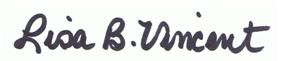    January 7, 2014